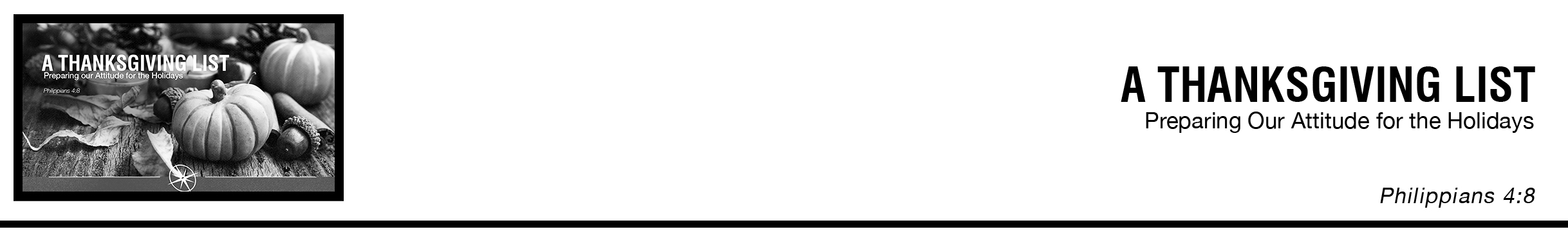 1. Be ______________________________   (v.8b)2. Think _____________________________   (v.8a)A.B.C.D.E.F.Application QuestionsThese questions are provided for your further study and application of today’s sermon. Thoughtfully writing out the answers to these questions will help to drive home the point of today’s study. It is also helpful when you are able to discuss your answers with others. For more information about small groups at Compass Bible Church that utilize these questions as the basis for their weekly discussion, please call the church office at (949) 540-0699 or email us at SmallGroups@CompassChurch.org. 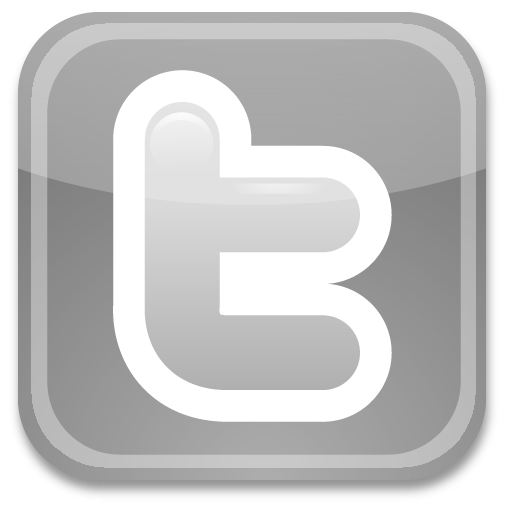 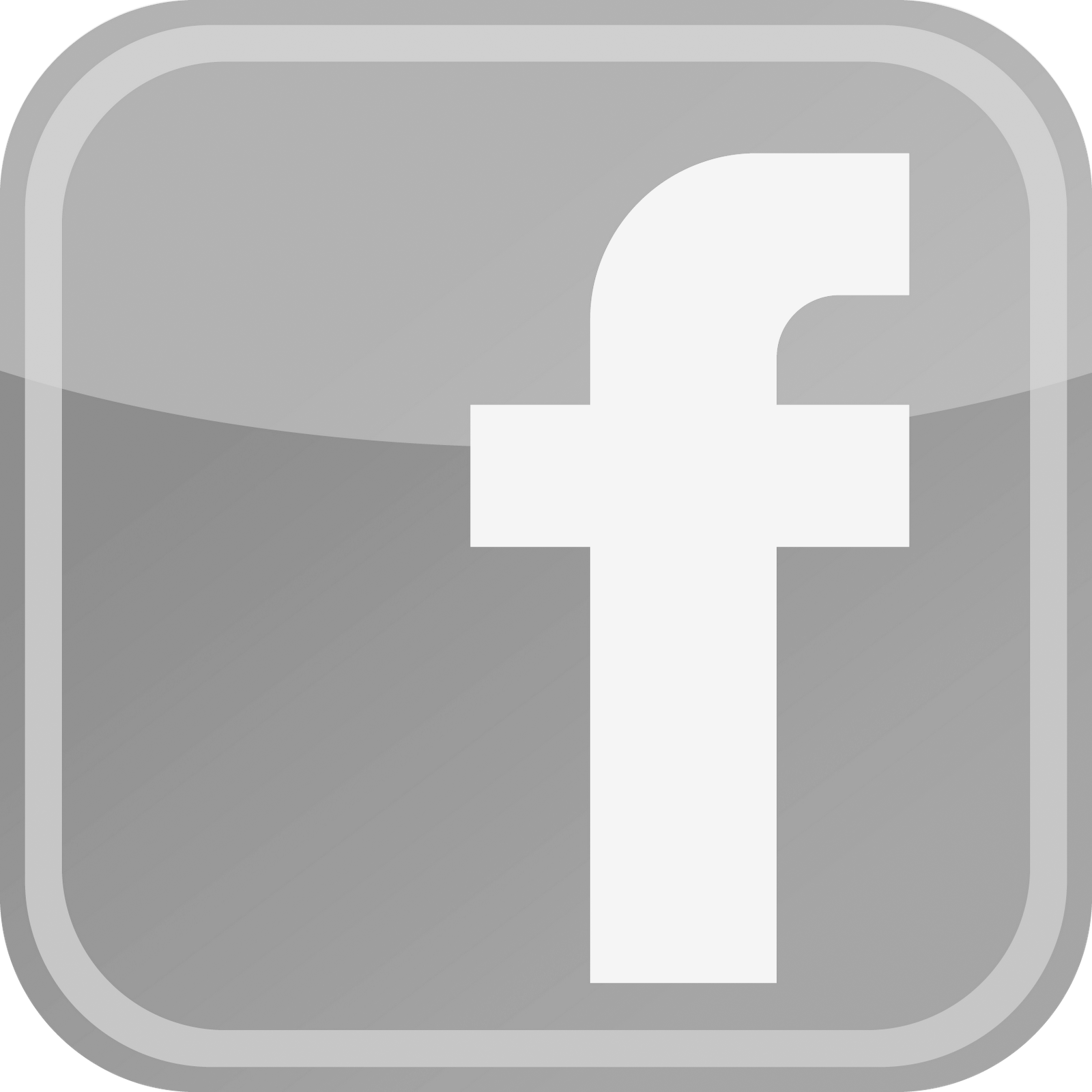 1.	Read Proverbs 4:20-23; 12:5 & 15:26.  Why, as God’s people, should we care so much about our minds, thoughts, and contemplations?2.	Read Ephesians 4:17-18 and Romans 12:2.  What are some of the notable distinctions that should be observed were we able to see the hour-by-hour thoughts of Christians and non-Christians?3.	Read Psalm 1:1-2 & 119:15-16.  What kind of correlation have you experienced (for better or for worse) between focused time spent in God’s word and your daily thought life?4.	Read Philippians 4:8.  Which of the six “excellent” and praiseworthy categories we looked at in the sermon was most challenging for you?  Why do you think that has been difficult for you?5.	Read Psalm 9:1.  What will you do to ensure that you remember to actually thank God for the “excellent” things you have purposed to ponder more often? 